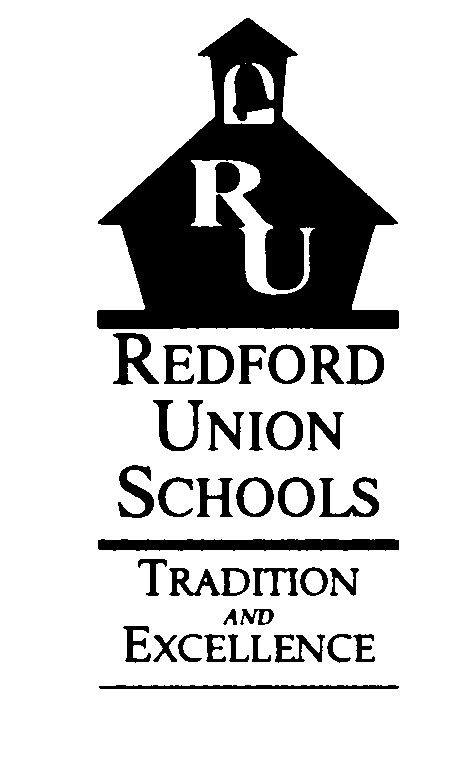 REGULAR BOARD MEETING AGENDAMay 8, 20177:30 P.M.                        CALL TO ORDER (Time:_______)II.	ROLL CALL	S. Caloia _____ C. Doby _______ T. Graham _____ L. Gubachy ____ P. Isabell ______      J. Kurland ______ E. Pridemore______   PLEDGE OF ALLEGIANCE CALL TO THE AUDIENCE: Public Participation Regarding Agenda ItemsPRESIDENT’S REMARKS  	- Please place all cell phones on silentSUPERINTENDENT’S REMARKSADOPTION OF AGENDA Motion to adopt the agenda of the May 8, 2017, regular meeting as presented/amended.     MOVED BY _______ SECONDED BY ________ Yes: _____ No: _____ Motion: ________COMMUNICATIONS RECEIVED BY THE BOARD SECRETARY:ASSISTANT SUPERINTENDENT OF BUSINESS SERVICES COMMUNICATION:	Winston PropertyADMINISTRATIVE COMMITTEE REPORTS:Building/FacilitiesPersonnel/Policy CommitteeFinance CommitteeCurriculum/Achievement CommitteeCONSENT AGENDA:Waive the reading and approve April 10, 2017, Regular Meeting minutes of the Redford Union Board of Education, as presented.Waive the reading and approve April 24, 2017, Special Meeting minutes of the Redford Union Board of Education, as presented.Waive the reading and approve April 29, 2017, Special Meeting minutes of the Redford Union Board of Education, as presented.Recommend payment of $1,208,256.99 for checks dated 4/3/2017 to 4/28/2017.Approve electronic transfers for the month of April 2017 in the amount of $2,365,550.22.Motion to approve the Consent Agenda items as presented/amended:MOVED BY _____ SECONDED BY _____ Yes: ____ No: ____  Motion: _______ACADEMIC HIGHLIGHTS   Instructional Leadership Team PresentationTechnology Demonstration Classrooms PresentationACTION ITEMS:Special Consideration of an Action Item and/or Item(s) Removed from Consent Agenda:  Parent Advisory CommitteeMove that the Board of Education, at the recommendation of Superintendent Dr. Sarena Shivers, approve the nomination of Ms. Linda MacClinton as the representative of Redford Union for the Parent Advisory Committee.MOVED BY _____, SECONDED BY ______    Yes: _____ No: _____  Motion: _______Wayne-Westland Cooperative Education Program AgreementMove that the Board of Education, at the recommendation of Superintendent Dr. Sarena Shivers, approve the Wayne-Westland Cooperative Education Program Agreement for the 2017-2018 school year.MOVED BY _____, SECONDED BY ______    Yes: _____ No: _____  Motion: _______ Food Service Spending PlanMove that the Board of Education, at the recommendation of Assistant Superintendent Greg McIntyre, approve the Food Service Spending Plan for the 2016-2017 school year.MOVED BY _____, SECONDED BY ______    Yes: _____ No: _____  Motion: _______Items Removed From Consent Agenda:SUPERINTENDENT’S COMMUNICATIONCALL TO THE AUDIENCE: Public Participation Regarding Non-Agenda ItemsBOARD OF EDUCATION COMMUNICATION/DISCUSSIONFUTURE MEETING DATES (scheduled at this time):Monday, June 12, 2017 – Regular Meeting – 7:30 PM Board of Education Administrative Offices, 17715 Brady Street, Redford, MI  48240ADJOURNMENT (Time:_______):Motion to adjourn the meeting. MOVED BY _______ SECONDED BY _______ Yes: _____ No: _____ Motion: ________SPECIAL ACCOMMODATIONS FOR PUBLIC: Individuals with special needs who wish to attend the Board of Education Meeting and require special accommodations should contact the Office of the Superintendent at 313-242-6000.  Two days advance notice would be appreciated to help facilitate those needs.